2.7 Piecewise FunctionsOn Friday night, you and a group of friends decide to go bowling at the local Glow and Bowl.  The bowling alley rents lanes by the hour.  Each hour costs $7 with a maximum charge of $49.  Create a graph that represents how much time (up to 10 hours) your group of friends can bowl compared to the cost ($) at the bowling alley.  Write an equation that represents this graphGraph the step functions.Write the equation of step function using function notation.1.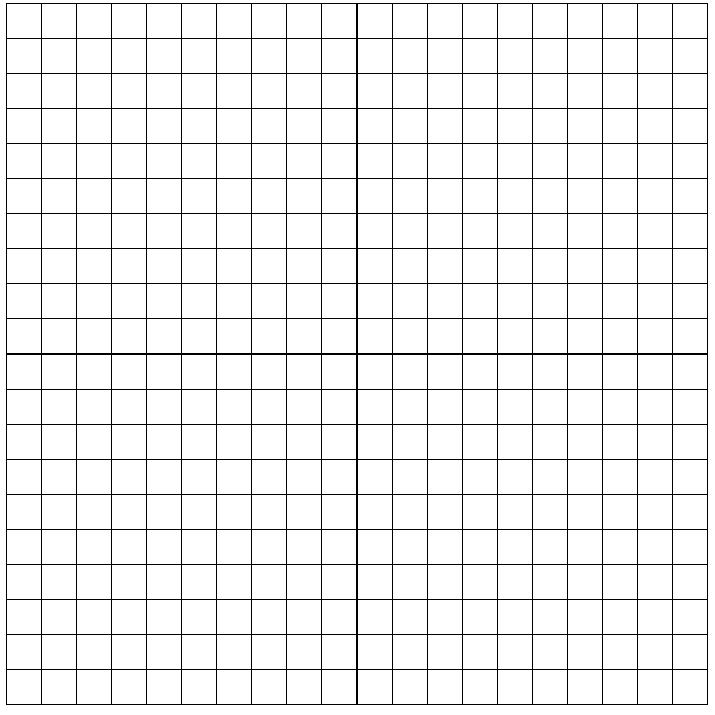 2.3.4.